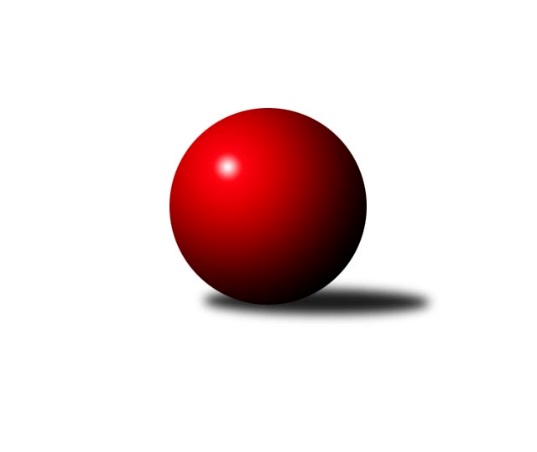 Č.20Ročník 2023/2024	18.6.2024 Jihomoravský KP2 jih 2023/2024Statistika 20. kolaTabulka družstev:		družstvo	záp	výh	rem	proh	skore	sety	průměr	body	plné	dorážka	chyby	1.	KK Vyškov D	18	14	0	4	81.5 : 26.5 	(90.0 : 54.0)	1717	28	1195	522	29.6	2.	SK Podlužan Prušánky D	18	14	0	4	76.0 : 32.0 	(97.0 : 47.0)	1691	28	1168	522	27	3.	SK Baník Ratíškovice C	18	13	0	5	72.0 : 36.0 	(85.0 : 59.0)	1688	26	1171	517	29.3	4.	TJ Sokol Vracov C	18	12	0	6	61.5 : 46.5 	(71.0 : 73.0)	1629	24	1152	477	34.2	5.	SK STAK Domanín	19	12	0	7	67.0 : 47.0 	(87.0 : 65.0)	1625	24	1145	479	35	6.	KK Vyškov E	18	8	0	10	51.0 : 57.0 	(71.0 : 73.0)	1611	16	1132	479	35.2	7.	TJ Jiskra Kyjov B	18	8	0	10	48.0 : 60.0 	(72.0 : 72.0)	1613	16	1144	469	40.1	8.	SK Baník Ratíškovice D	18	7	0	11	47.0 : 61.0 	(71.0 : 73.0)	1645	14	1172	473	40.2	9.	TJ Sokol Šanov D	18	7	0	11	44.0 : 64.0 	(63.0 : 81.0)	1585	14	1119	466	39.9	10.	SK Baník Ratíškovice E	19	4	0	15	31.0 : 83.0 	(57.0 : 95.0)	1586	8	1133	452	40.5	11.	TJ Sokol Mistřín D	18	1	0	17	21.0 : 87.0 	(36.0 : 108.0)	1539	2	1105	434	50.1Tabulka doma:		družstvo	záp	výh	rem	proh	skore	sety	průměr	body	maximum	minimum	1.	SK Baník Ratíškovice C	9	9	0	0	47.0 : 7.0 	(50.5 : 21.5)	1695	18	1771	1635	2.	SK Podlužan Prušánky D	9	9	0	0	46.0 : 8.0 	(52.5 : 19.5)	1832	18	1884	1758	3.	SK STAK Domanín	9	8	0	1	43.0 : 11.0 	(52.0 : 20.0)	1594	16	1657	1478	4.	KK Vyškov D	9	8	0	1	43.0 : 11.0 	(45.5 : 26.5)	1762	16	1837	1728	5.	TJ Sokol Vracov C	9	8	0	1	38.5 : 15.5 	(45.0 : 27.0)	1703	16	1787	1572	6.	TJ Sokol Šanov D	9	7	0	2	35.0 : 19.0 	(43.0 : 29.0)	1704	14	1797	1645	7.	KK Vyškov E	9	6	0	3	33.0 : 21.0 	(40.5 : 31.5)	1703	12	1783	1651	8.	TJ Jiskra Kyjov B	9	6	0	3	32.0 : 22.0 	(43.0 : 29.0)	1560	12	1601	1473	9.	SK Baník Ratíškovice D	9	5	0	4	29.0 : 25.0 	(39.0 : 33.0)	1652	10	1733	1583	10.	SK Baník Ratíškovice E	10	3	0	7	16.0 : 44.0 	(28.5 : 51.5)	1588	6	1682	1504	11.	TJ Sokol Mistřín D	9	0	0	9	9.0 : 45.0 	(17.0 : 55.0)	1579	0	1713	1414Tabulka venku:		družstvo	záp	výh	rem	proh	skore	sety	průměr	body	maximum	minimum	1.	KK Vyškov D	9	6	0	3	38.5 : 15.5 	(44.5 : 27.5)	1715	12	1829	1534	2.	SK Podlužan Prušánky D	9	5	0	4	30.0 : 24.0 	(44.5 : 27.5)	1667	10	1742	1553	3.	SK Baník Ratíškovice C	9	4	0	5	25.0 : 29.0 	(34.5 : 37.5)	1691	8	1769	1478	4.	TJ Sokol Vracov C	9	4	0	5	23.0 : 31.0 	(26.0 : 46.0)	1617	8	1711	1460	5.	SK STAK Domanín	10	4	0	6	24.0 : 36.0 	(35.0 : 45.0)	1629	8	1730	1495	6.	SK Baník Ratíškovice D	9	2	0	7	18.0 : 36.0 	(32.0 : 40.0)	1639	4	1763	1480	7.	KK Vyškov E	9	2	0	7	18.0 : 36.0 	(30.5 : 41.5)	1607	4	1765	1341	8.	TJ Jiskra Kyjov B	9	2	0	7	16.0 : 38.0 	(29.0 : 43.0)	1621	4	1722	1510	9.	SK Baník Ratíškovice E	9	1	0	8	15.0 : 39.0 	(28.5 : 43.5)	1586	2	1694	1474	10.	TJ Sokol Mistřín D	9	1	0	8	12.0 : 42.0 	(19.0 : 53.0)	1533	2	1680	1389	11.	TJ Sokol Šanov D	9	0	0	9	9.0 : 45.0 	(20.0 : 52.0)	1565	0	1755	1402Tabulka podzimní části:		družstvo	záp	výh	rem	proh	skore	sety	průměr	body	doma	venku	1.	KK Vyškov D	10	9	0	1	51.0 : 9.0 	(53.0 : 27.0)	1700	18 	5 	0 	0 	4 	0 	1	2.	SK Baník Ratíškovice C	10	8	0	2	43.0 : 17.0 	(49.0 : 31.0)	1717	16 	5 	0 	0 	3 	0 	2	3.	SK Podlužan Prušánky D	10	7	0	3	40.0 : 20.0 	(53.0 : 27.0)	1682	14 	5 	0 	0 	2 	0 	3	4.	TJ Sokol Vracov C	10	7	0	3	36.0 : 24.0 	(39.0 : 41.0)	1680	14 	4 	0 	1 	3 	0 	2	5.	SK STAK Domanín	10	6	0	4	32.0 : 28.0 	(43.0 : 37.0)	1625	12 	4 	0 	1 	2 	0 	3	6.	KK Vyškov E	10	5	0	5	31.0 : 29.0 	(43.5 : 36.5)	1650	10 	3 	0 	2 	2 	0 	3	7.	TJ Jiskra Kyjov B	10	4	0	6	24.0 : 36.0 	(36.0 : 44.0)	1575	8 	3 	0 	2 	1 	0 	4	8.	SK Baník Ratíškovice D	10	3	0	7	23.0 : 37.0 	(40.0 : 40.0)	1640	6 	2 	0 	3 	1 	0 	4	9.	TJ Sokol Šanov D	10	3	0	7	20.0 : 40.0 	(31.0 : 49.0)	1559	6 	3 	0 	2 	0 	0 	5	10.	SK Baník Ratíškovice E	10	2	0	8	16.0 : 44.0 	(31.0 : 49.0)	1527	4 	2 	0 	3 	0 	0 	5	11.	TJ Sokol Mistřín D	10	1	0	9	14.0 : 46.0 	(21.5 : 58.5)	1609	2 	0 	0 	5 	1 	0 	4Tabulka jarní části:		družstvo	záp	výh	rem	proh	skore	sety	průměr	body	doma	venku	1.	SK Podlužan Prušánky D	8	7	0	1	36.0 : 12.0 	(44.0 : 20.0)	1738	14 	4 	0 	0 	3 	0 	1 	2.	SK STAK Domanín	9	6	0	3	35.0 : 19.0 	(44.0 : 28.0)	1636	12 	4 	0 	0 	2 	0 	3 	3.	KK Vyškov D	8	5	0	3	30.5 : 17.5 	(37.0 : 27.0)	1752	10 	3 	0 	1 	2 	0 	2 	4.	SK Baník Ratíškovice C	8	5	0	3	29.0 : 19.0 	(36.0 : 28.0)	1662	10 	4 	0 	0 	1 	0 	3 	5.	TJ Sokol Vracov C	8	5	0	3	25.5 : 22.5 	(32.0 : 32.0)	1592	10 	4 	0 	0 	1 	0 	3 	6.	TJ Jiskra Kyjov B	8	4	0	4	24.0 : 24.0 	(36.0 : 28.0)	1652	8 	3 	0 	1 	1 	0 	3 	7.	TJ Sokol Šanov D	8	4	0	4	24.0 : 24.0 	(32.0 : 32.0)	1636	8 	4 	0 	0 	0 	0 	4 	8.	SK Baník Ratíškovice D	8	4	0	4	24.0 : 24.0 	(31.0 : 33.0)	1660	8 	3 	0 	1 	1 	0 	3 	9.	KK Vyškov E	8	3	0	5	20.0 : 28.0 	(27.5 : 36.5)	1582	6 	3 	0 	1 	0 	0 	4 	10.	SK Baník Ratíškovice E	9	2	0	7	15.0 : 39.0 	(26.0 : 46.0)	1659	4 	1 	0 	4 	1 	0 	3 	11.	TJ Sokol Mistřín D	8	0	0	8	7.0 : 41.0 	(14.5 : 49.5)	1483	0 	0 	0 	4 	0 	0 	4 Zisk bodů pro družstvo:		jméno hráče	družstvo	body	zápasy	v %	dílčí body	sety	v %	1.	Libor Kuja 	SK Podlužan Prušánky D 	14	/	17	(82%)	29	/	34	(85%)	2.	Jiří Formánek 	KK Vyškov D 	11.5	/	17	(68%)	23	/	34	(68%)	3.	Petr Snídal 	KK Vyškov D 	11	/	11	(100%)	16	/	22	(73%)	4.	Marcel Šebek 	SK Baník Ratíškovice C 	11	/	15	(73%)	21	/	30	(70%)	5.	Zdeněk Hosaja 	SK Podlužan Prušánky D 	11	/	16	(69%)	25	/	32	(78%)	6.	Zbyněk Vašina 	SK STAK Domanín  	11	/	17	(65%)	25.5	/	34	(75%)	7.	Jan Minaříček 	SK Baník Ratíškovice C 	11	/	17	(65%)	18	/	34	(53%)	8.	Richard Juřík 	SK STAK Domanín  	11	/	19	(58%)	23	/	38	(61%)	9.	Jakub Juřík 	SK STAK Domanín  	11	/	19	(58%)	20.5	/	38	(54%)	10.	Jaromír Tomiczek 	KK Vyškov E 	10	/	12	(83%)	20	/	24	(83%)	11.	Filip Benada 	SK Podlužan Prušánky D 	10	/	12	(83%)	15	/	24	(63%)	12.	Josef Michálek 	KK Vyškov D 	10	/	15	(67%)	17	/	30	(57%)	13.	Martina Antošová 	SK Baník Ratíškovice C 	10	/	16	(63%)	19	/	32	(59%)	14.	Martina Nejedlíková 	TJ Sokol Vracov C 	10	/	16	(63%)	18	/	32	(56%)	15.	Eva Paulíčková 	TJ Jiskra Kyjov B 	10	/	18	(56%)	21.5	/	36	(60%)	16.	Jana Kovářová 	KK Vyškov E 	9	/	9	(100%)	15	/	18	(83%)	17.	Jana Mačudová 	SK Baník Ratíškovice C 	9	/	13	(69%)	16	/	26	(62%)	18.	Jan Donneberger 	KK Vyškov D 	8	/	10	(80%)	14	/	20	(70%)	19.	Ondřej Repík 	TJ Sokol Vracov C 	8	/	13	(62%)	17	/	26	(65%)	20.	Michal Zdražil 	SK Baník Ratíškovice D 	8	/	13	(62%)	15	/	26	(58%)	21.	Oldřiška Varmužová 	TJ Sokol Šanov D 	8	/	14	(57%)	13	/	28	(46%)	22.	Radek Břečka 	TJ Sokol Vracov C 	7	/	12	(58%)	12	/	24	(50%)	23.	Josef Šlahůnek 	SK STAK Domanín  	7	/	13	(54%)	12	/	26	(46%)	24.	Jakub Vančík 	TJ Jiskra Kyjov B 	7	/	15	(47%)	14.5	/	30	(48%)	25.	Karolína Mašová 	TJ Jiskra Kyjov B 	7	/	17	(41%)	18	/	34	(53%)	26.	Martin Kožnar 	TJ Sokol Šanov D 	6	/	9	(67%)	10	/	18	(56%)	27.	Kristýna Ševelová 	SK Baník Ratíškovice E 	6	/	10	(60%)	14	/	20	(70%)	28.	David Kotásek 	SK Baník Ratíškovice E 	6	/	11	(55%)	12.5	/	22	(57%)	29.	Ivan Januška 	TJ Sokol Šanov D 	6	/	12	(50%)	14	/	24	(58%)	30.	Jindřich Burďák 	TJ Jiskra Kyjov B 	6	/	12	(50%)	12	/	24	(50%)	31.	Jakub Mecl 	SK Baník Ratíškovice D 	6	/	16	(38%)	15	/	32	(47%)	32.	Vladimír Crhonek 	KK Vyškov D 	5	/	5	(100%)	9	/	10	(90%)	33.	Pavel Slavík 	SK Baník Ratíškovice D 	5	/	8	(63%)	11	/	16	(69%)	34.	Lubomír Kyselka 	TJ Sokol Mistřín D 	5	/	8	(63%)	9	/	16	(56%)	35.	Tomáš Slížek 	SK Podlužan Prušánky D 	5	/	9	(56%)	8	/	18	(44%)	36.	Lenka Spišiaková 	TJ Sokol Šanov D 	5	/	10	(50%)	9	/	20	(45%)	37.	Veronika Presová 	TJ Sokol Vracov C 	4.5	/	14	(32%)	9	/	28	(32%)	38.	Milan Šimek 	SK Podlužan Prušánky D 	4	/	6	(67%)	8	/	12	(67%)	39.	Michal Plášek 	TJ Sokol Vracov C 	4	/	6	(67%)	7	/	12	(58%)	40.	Milana Alánová 	KK Vyškov E 	4	/	7	(57%)	7	/	14	(50%)	41.	Martin Švrček 	SK Baník Ratíškovice D 	4	/	8	(50%)	9	/	16	(56%)	42.	Kateřina Bařinová 	TJ Sokol Mistřín D 	4	/	9	(44%)	8	/	18	(44%)	43.	František Hél 	TJ Sokol Šanov D 	4	/	9	(44%)	7	/	18	(39%)	44.	Dušan Urubek 	TJ Sokol Mistřín D 	4	/	12	(33%)	6.5	/	24	(27%)	45.	Kristýna Košuličová 	SK Baník Ratíškovice E 	4	/	13	(31%)	11	/	26	(42%)	46.	Jitka Usnulová 	KK Vyškov E 	4	/	15	(27%)	10.5	/	30	(35%)	47.	Radek Šeďa 	SK Podlužan Prušánky D 	3	/	5	(60%)	6	/	10	(60%)	48.	Tomáš Koplík st.	SK Baník Ratíškovice C 	3	/	6	(50%)	7	/	12	(58%)	49.	Nikola Plášková 	TJ Sokol Vracov C 	3	/	6	(50%)	6	/	12	(50%)	50.	Kryštof Pevný 	KK Vyškov D 	3	/	6	(50%)	5	/	12	(42%)	51.	Miroslav Poledník 	KK Vyškov D 	3	/	6	(50%)	4	/	12	(33%)	52.	Karel Mecl 	SK Baník Ratíškovice D 	3	/	8	(38%)	5	/	16	(31%)	53.	Ludmila Tomiczková 	KK Vyškov E 	3	/	9	(33%)	8.5	/	18	(47%)	54.	Běla Omastová 	KK Vyškov E 	3	/	10	(30%)	6	/	20	(30%)	55.	Petr Bařina 	TJ Sokol Mistřín D 	3	/	11	(27%)	6.5	/	22	(30%)	56.	Filip Schreiber 	SK Baník Ratíškovice D 	3	/	12	(25%)	9	/	24	(38%)	57.	Dan Schüler 	SK Baník Ratíškovice D 	2	/	2	(100%)	4	/	4	(100%)	58.	Marek Zaoral 	KK Vyškov E 	2	/	4	(50%)	4	/	8	(50%)	59.	Vojtěch Filípek 	SK STAK Domanín  	2	/	7	(29%)	5	/	14	(36%)	60.	Václav Koplík 	SK Baník Ratíškovice E 	2	/	8	(25%)	6	/	16	(38%)	61.	Marie Kobylková 	SK Baník Ratíškovice E 	2	/	9	(22%)	4	/	18	(22%)	62.	Antonín Zýbal 	SK Baník Ratíškovice E 	2	/	18	(11%)	6.5	/	36	(18%)	63.	Martin Šubrt 	TJ Jiskra Kyjov B 	1	/	2	(50%)	3	/	4	(75%)	64.	Martin Peringer 	TJ Sokol Vracov C 	1	/	3	(33%)	1	/	6	(17%)	65.	Alexandr Lucký 	SK Baník Ratíškovice E 	1	/	5	(20%)	2	/	10	(20%)	66.	Michal Ambrozek 	TJ Jiskra Kyjov B 	1	/	7	(14%)	3	/	14	(21%)	67.	Zdeněk Adamík 	TJ Sokol Mistřín D 	1	/	9	(11%)	2	/	18	(11%)	68.	Michal Kos 	TJ Sokol Mistřín D 	1	/	10	(10%)	2	/	20	(10%)	69.	Jan Klimentík 	TJ Sokol Šanov D 	1	/	11	(9%)	6	/	22	(27%)	70.	Stanislav Červenka 	TJ Sokol Šanov D 	0	/	1	(0%)	1	/	2	(50%)	71.	Tomáš Pokoj 	SK Baník Ratíškovice E 	0	/	1	(0%)	0	/	2	(0%)	72.	Martin Ďurko 	TJ Sokol Šanov D 	0	/	1	(0%)	0	/	2	(0%)	73.	Antonín Pihar 	SK Podlužan Prušánky D 	0	/	2	(0%)	2	/	4	(50%)	74.	Ilona Lužová 	TJ Sokol Mistřín D 	0	/	3	(0%)	1	/	6	(17%)	75.	Jiří Mika 	TJ Sokol Šanov D 	0	/	3	(0%)	1	/	6	(17%)	76.	Jiří Alán 	KK Vyškov E 	0	/	5	(0%)	0	/	10	(0%)	77.	Ludvík Vašulka 	TJ Sokol Mistřín D 	0	/	6	(0%)	0	/	12	(0%)Průměry na kuželnách:		kuželna	průměr	plné	dorážka	chyby	výkon na hráče	1.	Prušánky, 1-4	1769	1225	544	33.1	(442.4)	2.	KK Vyškov, 1-4	1702	1188	514	34.1	(425.7)	3.	Šanov, 1-4	1682	1186	496	38.5	(420.6)	4.	TJ Sokol Vracov, 1-6	1666	1170	496	38.7	(416.7)	5.	TJ Sokol Mistřín, 1-4	1637	1153	484	40.9	(409.4)	6.	Ratíškovice, 1-4	1631	1154	476	36.3	(407.8)	7.	Domanín, 1-2	1548	1091	456	32.2	(387.0)	8.	Kyjov, 1-2	1530	1094	436	40.7	(382.7)Nejlepší výkony na kuželnách:Prušánky, 1-4SK Podlužan Prušánky D	1884	7. kolo	Tomáš Slížek 	SK Podlužan Prušánky D	518	11. koloSK Podlužan Prušánky D	1882	9. kolo	Zdeněk Hosaja 	SK Podlužan Prušánky D	508	13. koloSK Podlužan Prušánky D	1881	18. kolo	Tomáš Slížek 	SK Podlužan Prušánky D	488	9. koloSK Podlužan Prušánky D	1871	11. kolo	Libor Kuja 	SK Podlužan Prušánky D	485	9. koloKK Vyškov D	1829	9. kolo	Jiří Formánek 	KK Vyškov D	484	9. koloSK Podlužan Prušánky D	1818	13. kolo	Zdeněk Hosaja 	SK Podlužan Prušánky D	479	7. koloSK Podlužan Prušánky D	1810	4. kolo	Pavel Slavík 	SK Baník Ratíškovice D	478	7. koloSK Podlužan Prušánky D	1801	20. kolo	Filip Benada 	SK Podlužan Prušánky D	475	18. koloSK Podlužan Prušánky D	1786	16. kolo	Libor Kuja 	SK Podlužan Prušánky D	474	7. koloKK Vyškov E	1765	13. kolo	Lubomír Kyselka 	TJ Sokol Mistřín D	473	4. koloKK Vyškov, 1-4KK Vyškov D	1837	15. kolo	Petr Snídal 	KK Vyškov D	488	17. koloKK Vyškov E	1783	2. kolo	Jaromír Tomiczek 	KK Vyškov E	479	7. koloKK Vyškov D	1774	17. kolo	Filip Benada 	SK Podlužan Prušánky D	479	19. koloKK Vyškov D	1774	12. kolo	Petr Snídal 	KK Vyškov D	478	5. koloKK Vyškov D	1764	3. kolo	František Hél 	TJ Sokol Šanov D	477	20. koloTJ Sokol Šanov D	1755	15. kolo	Vladimír Crhonek 	KK Vyškov D	476	19. koloKK Vyškov D	1753	6. kolo	Pavel Slavík 	SK Baník Ratíškovice D	472	10. koloKK Vyškov D	1750	10. kolo	Milana Alánová 	KK Vyškov E	471	11. koloKK Vyškov D	1749	5. kolo	Josef Michálek 	KK Vyškov D	470	15. koloKK Vyškov D	1747	18. kolo	Jiří Formánek 	KK Vyškov D	468	6. koloŠanov, 1-4TJ Sokol Šanov D	1797	16. kolo	Oldřiška Varmužová 	TJ Sokol Šanov D	483	16. koloKK Vyškov D	1771	4. kolo	Jan Minaříček 	SK Baník Ratíškovice C	480	16. koloSK Baník Ratíškovice C	1743	16. kolo	Jiří Formánek 	KK Vyškov D	467	4. koloTJ Sokol Šanov D	1724	19. kolo	Oldřiška Varmužová 	TJ Sokol Šanov D	464	10. koloTJ Sokol Šanov D	1723	8. kolo	Jan Donneberger 	KK Vyškov D	463	4. koloTJ Sokol Šanov D	1716	12. kolo	Oldřiška Varmužová 	TJ Sokol Šanov D	460	19. koloTJ Sokol Šanov D	1696	10. kolo	Ondřej Repík 	TJ Sokol Vracov C	458	6. koloTJ Sokol Vracov C	1695	6. kolo	Oldřiška Varmužová 	TJ Sokol Šanov D	455	8. koloTJ Sokol Šanov D	1682	14. kolo	Stanislav Červenka 	TJ Sokol Šanov D	454	16. koloTJ Sokol Šanov D	1682	6. kolo	Martin Kožnar 	TJ Sokol Šanov D	451	6. koloTJ Sokol Vracov, 1-6TJ Sokol Vracov C	1787	7. kolo	Martina Nejedlíková 	TJ Sokol Vracov C	487	7. koloTJ Sokol Vracov C	1772	2. kolo	Petr Snídal 	KK Vyškov D	485	16. koloSK Baník Ratíškovice C	1769	7. kolo	Ondřej Repík 	TJ Sokol Vracov C	483	10. koloTJ Sokol Vracov C	1747	16. kolo	Ondřej Repík 	TJ Sokol Vracov C	482	16. koloKK Vyškov D	1746	16. kolo	Ondřej Repík 	TJ Sokol Vracov C	478	2. koloTJ Sokol Vracov C	1714	4. kolo	Ondřej Repík 	TJ Sokol Vracov C	472	7. koloSK Podlužan Prušánky D	1704	10. kolo	Martin Peringer 	TJ Sokol Vracov C	466	8. koloTJ Sokol Vracov C	1698	18. kolo	Ondřej Repík 	TJ Sokol Vracov C	456	14. koloTJ Sokol Vracov C	1689	10. kolo	Jan Minaříček 	SK Baník Ratíškovice C	456	7. koloTJ Jiskra Kyjov B	1689	2. kolo	Radek Břečka 	TJ Sokol Vracov C	455	2. koloTJ Sokol Mistřín, 1-4KK Vyškov D	1811	20. kolo	Martina Nejedlíková 	TJ Sokol Vracov C	495	1. koloSK STAK Domanín 	1730	9. kolo	Petr Snídal 	KK Vyškov D	484	20. koloTJ Sokol Mistřín D	1713	20. kolo	Kristýna Ševelová 	SK Baník Ratíškovice E	474	13. koloTJ Sokol Vracov C	1711	1. kolo	Richard Juřík 	SK STAK Domanín 	469	9. koloSK Baník Ratíškovice D	1708	18. kolo	Vladimír Crhonek 	KK Vyškov D	461	20. koloSK Podlužan Prušánky D	1696	15. kolo	Zdeněk Adamík 	TJ Sokol Mistřín D	461	20. koloSK Baník Ratíškovice C	1696	11. kolo	Jakub Mecl 	SK Baník Ratíškovice D	460	18. koloSK Baník Ratíškovice E	1684	13. kolo	Libor Kuja 	SK Podlužan Prušánky D	454	15. koloTJ Sokol Mistřín D	1667	18. kolo	Jaromír Tomiczek 	KK Vyškov E	451	3. koloKK Vyškov E	1661	3. kolo	Dušan Urubek 	TJ Sokol Mistřín D	445	9. koloRatíškovice, 1-4SK Baník Ratíškovice C	1771	17. kolo	Jiří Formánek 	KK Vyškov D	478	14. koloSK Baník Ratíškovice C	1746	8. kolo	Michal Zdražil 	SK Baník Ratíškovice D	478	17. koloKK Vyškov D	1739	7. kolo	Jakub Vančík 	TJ Jiskra Kyjov B	476	19. koloSK Baník Ratíškovice C	1733	18. kolo	Jan Minaříček 	SK Baník Ratíškovice C	473	2. koloSK Baník Ratíškovice D	1733	17. kolo	Dan Schüler 	SK Baník Ratíškovice D	470	15. koloSK Podlužan Prušánky D	1728	12. kolo	Filip Benada 	SK Podlužan Prušánky D	469	17. koloSK Baník Ratíškovice C	1720	14. kolo	Jakub Mecl 	SK Baník Ratíškovice D	467	17. koloSK Baník Ratíškovice D	1720	11. kolo	Martina Nejedlíková 	TJ Sokol Vracov C	463	3. koloTJ Jiskra Kyjov B	1711	19. kolo	Pavel Slavík 	SK Baník Ratíškovice D	460	11. koloSK Baník Ratíškovice C	1705	1. kolo	Jiří Formánek 	KK Vyškov D	459	7. koloDomanín, 1-2SK STAK Domanín 	1657	13. kolo	Zbyněk Vašina 	SK STAK Domanín 	436	13. koloSK STAK Domanín 	1623	17. kolo	Jakub Juřík 	SK STAK Domanín 	436	19. koloSK STAK Domanín 	1616	19. kolo	Richard Juřík 	SK STAK Domanín 	433	3. koloSK STAK Domanín 	1616	8. kolo	Richard Juřík 	SK STAK Domanín 	431	19. koloSK STAK Domanín 	1602	3. kolo	Jaromír Tomiczek 	KK Vyškov E	427	17. koloSK STAK Domanín 	1599	6. kolo	Zbyněk Vašina 	SK STAK Domanín 	425	8. koloSK STAK Domanín 	1593	15. kolo	Josef Šlahůnek 	SK STAK Domanín 	422	6. koloKK Vyškov E	1589	17. kolo	Jakub Juřík 	SK STAK Domanín 	420	13. koloSK STAK Domanín 	1566	5. kolo	Zbyněk Vašina 	SK STAK Domanín 	419	15. koloSK Podlužan Prušánky D	1553	6. kolo	Richard Juřík 	SK STAK Domanín 	417	6. koloKyjov, 1-2SK Podlužan Prušánky D	1657	5. kolo	Martin Šubrt 	TJ Jiskra Kyjov B	444	15. koloSK STAK Domanín 	1646	20. kolo	Zbyněk Vašina 	SK STAK Domanín 	444	20. koloTJ Jiskra Kyjov B	1601	15. kolo	Richard Juřík 	SK STAK Domanín 	442	20. koloTJ Jiskra Kyjov B	1593	13. kolo	Libor Kuja 	SK Podlužan Prušánky D	427	5. koloTJ Jiskra Kyjov B	1581	1. kolo	Eva Paulíčková 	TJ Jiskra Kyjov B	424	20. koloTJ Jiskra Kyjov B	1580	5. kolo	Karolína Mašová 	TJ Jiskra Kyjov B	422	13. koloKK Vyškov D	1576	11. kolo	Jakub Vančík 	TJ Jiskra Kyjov B	419	9. koloTJ Jiskra Kyjov B	1573	17. kolo	Antonín Pihar 	SK Podlužan Prušánky D	418	5. koloTJ Jiskra Kyjov B	1564	9. kolo	Petr Snídal 	KK Vyškov D	415	11. koloTJ Sokol Vracov C	1550	13. kolo	Martina Nejedlíková 	TJ Sokol Vracov C	414	13. koloČetnost výsledků:	6.0 : 0.0	15x	5.0 : 1.0	39x	4.0 : 2.0	14x	3.5 : 2.5	1x	2.0 : 4.0	7x	1.0 : 5.0	13x	0.0 : 6.0	11x